南开大学统计与数据科学学院推荐免试研究生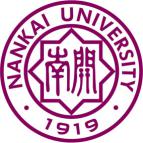 专 家 推 荐 函以下请申请人填写：姓名：                            报考学院（系、所）：                    报考专业：                    以下请推荐人填写：【请注意，推荐人为副教授及以上专家（核心专业课教师）】以上签名的申请人正在申请参加我院推荐免试研究生考核，需要您为他提供推荐信。您的推荐意见对申请者非常重要，请尽量公正详尽。请您就以下方面将推荐意见填写到表格中。非常感谢您提供的宝贵意见。推荐人签名：                      职称：                    职务：                    通讯地址：                                                  邮编：                    电    话：                        电子邮件：                                          1.请您对申请人的思想品德、道德修养、科学作风及治学态度作出评价：2.请您对申请人的外语水平、知识结构、科研能力、学习和工作成果以及其他研究生应具有的素养和科研潜力进行评价。